الدورات وورش العمل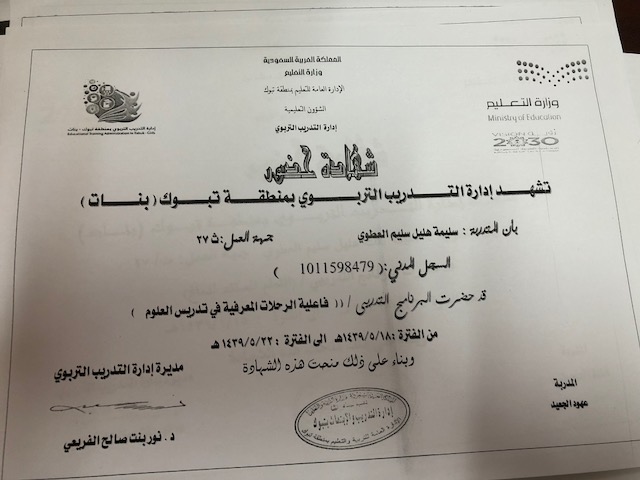 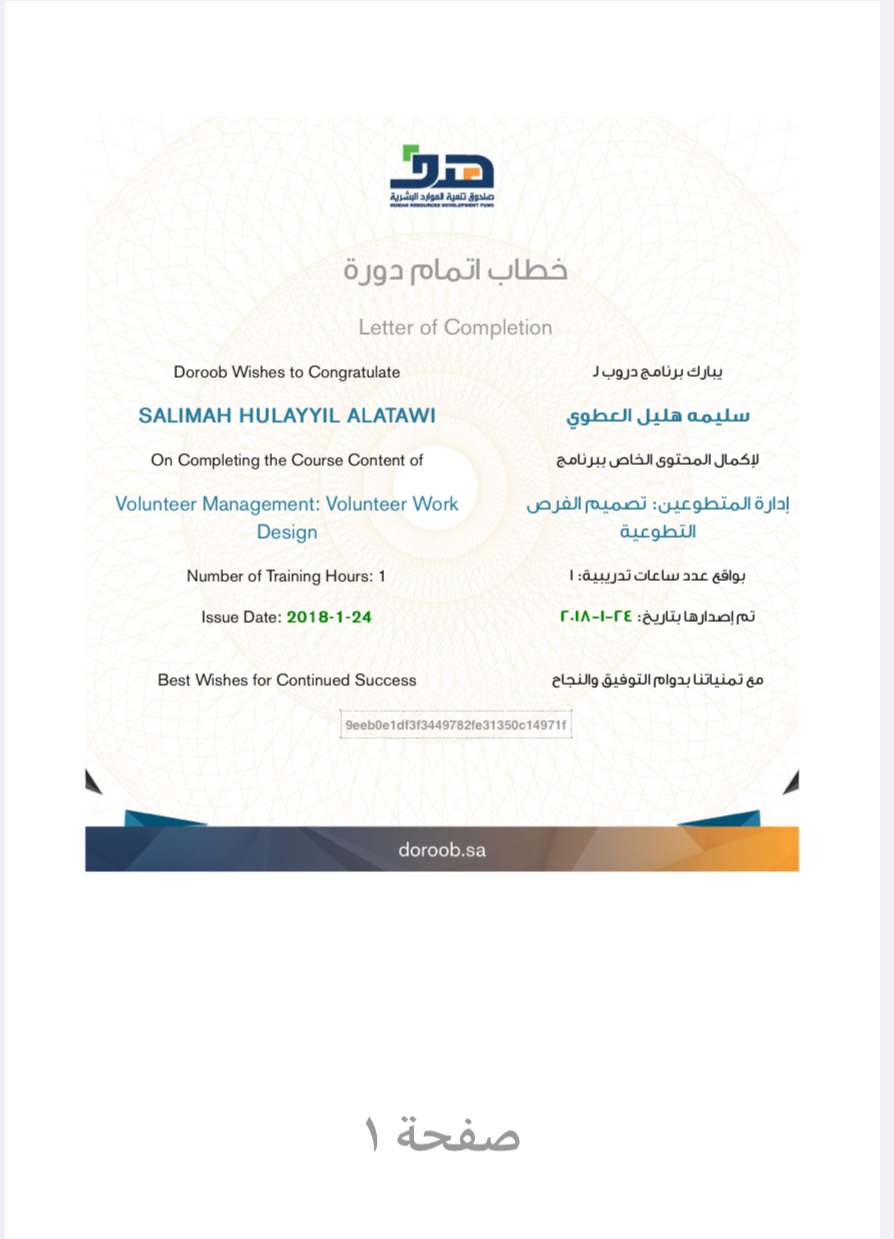 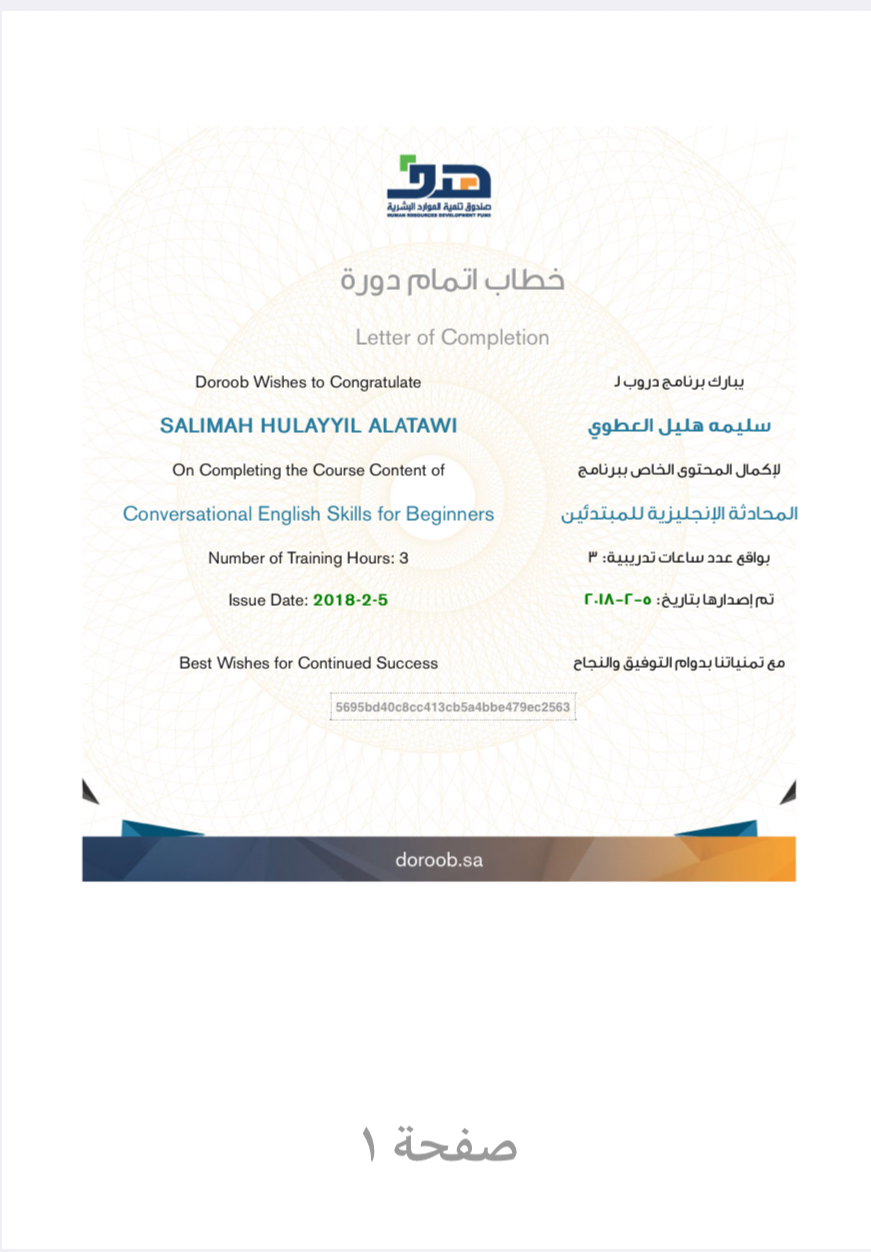 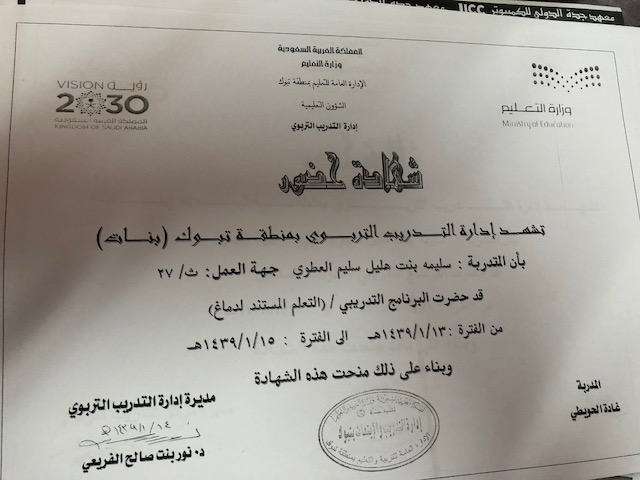 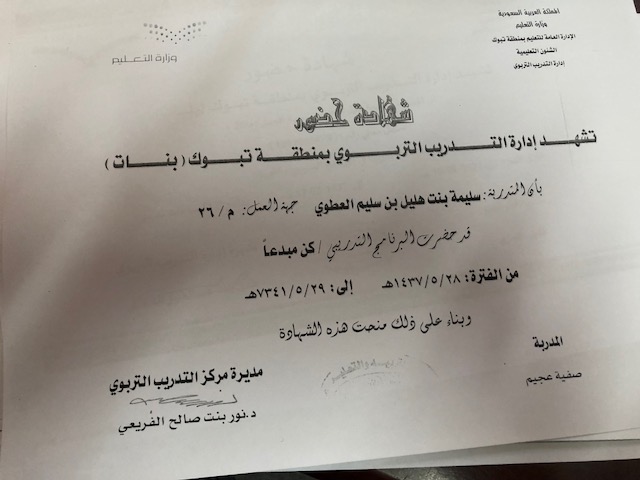 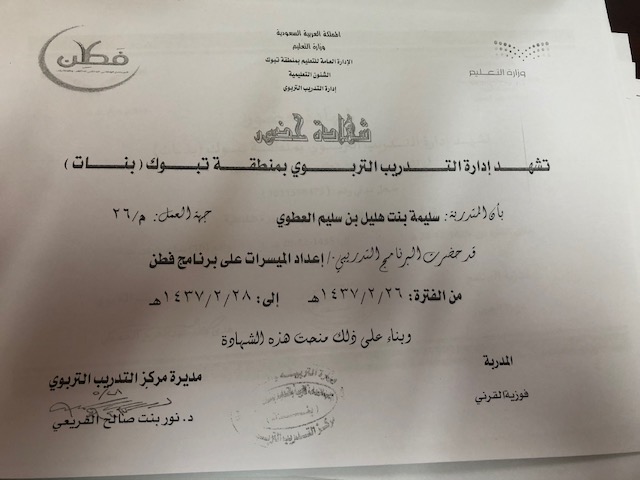 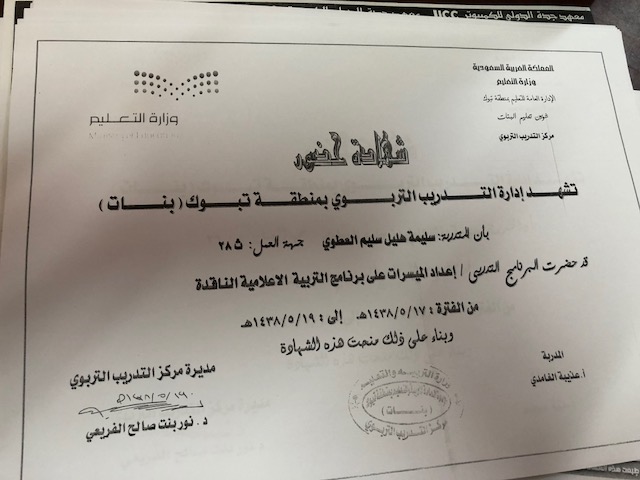 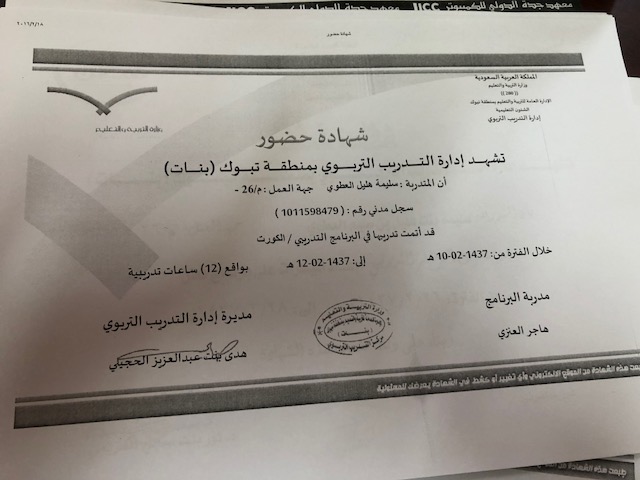 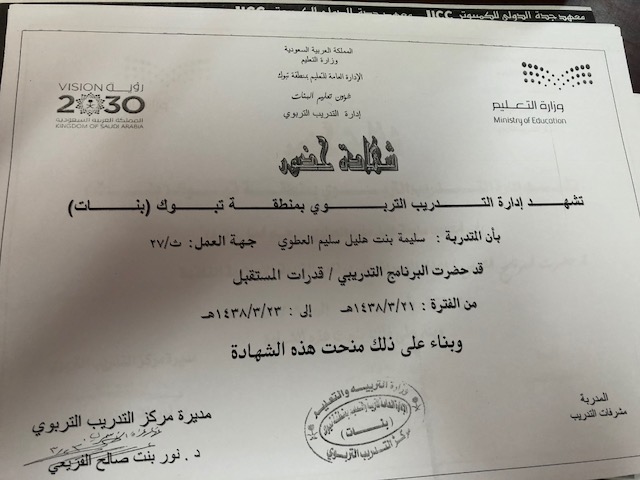 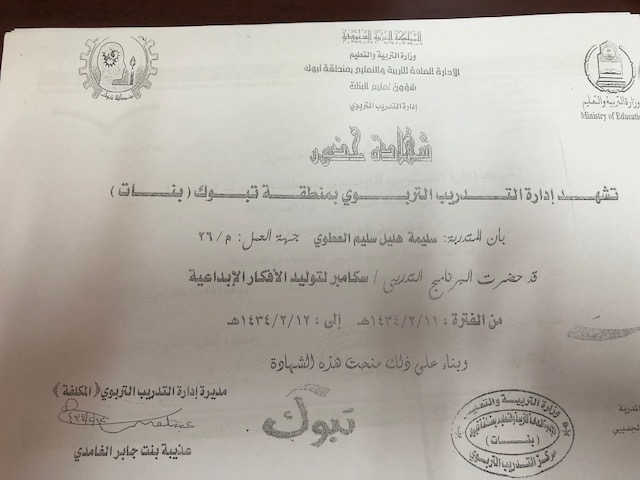 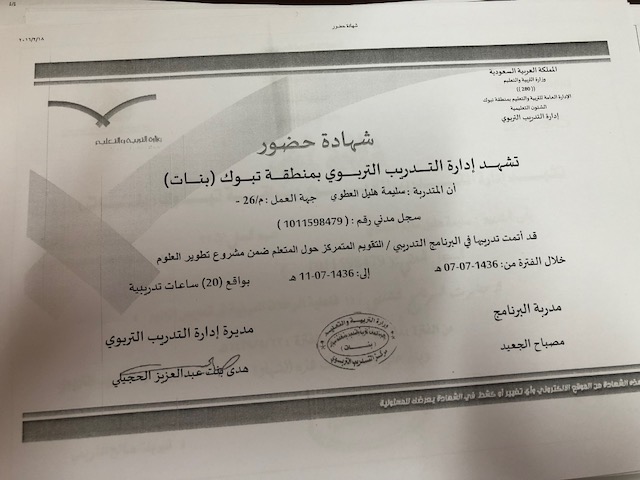 ورش العمل 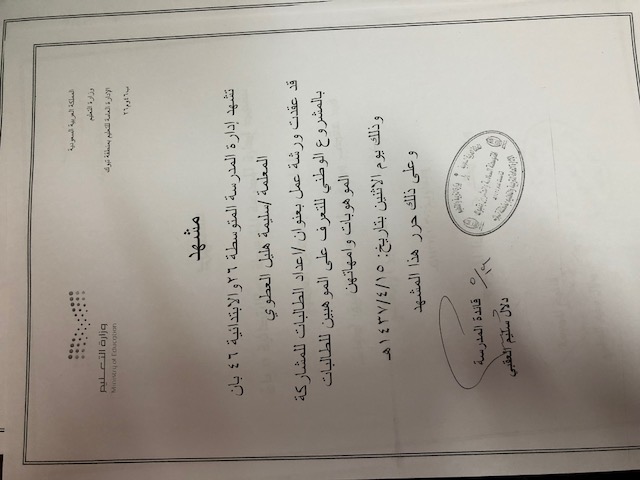 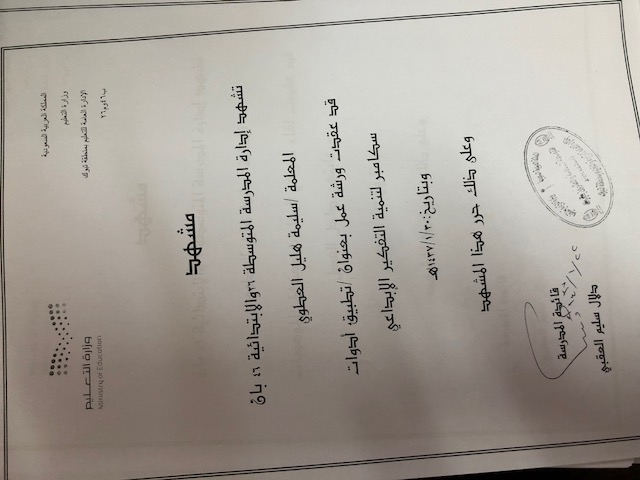 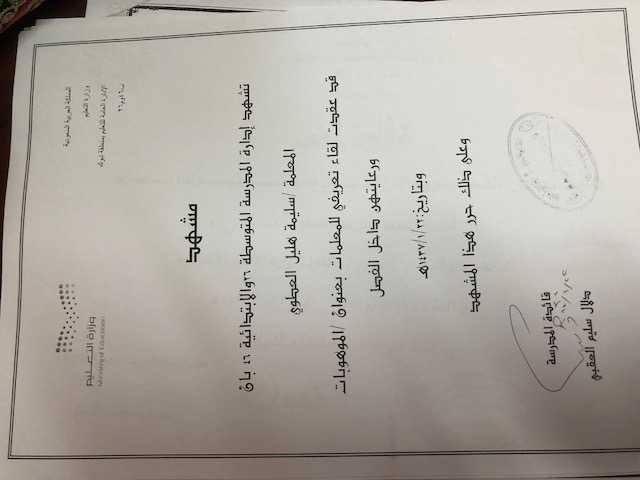 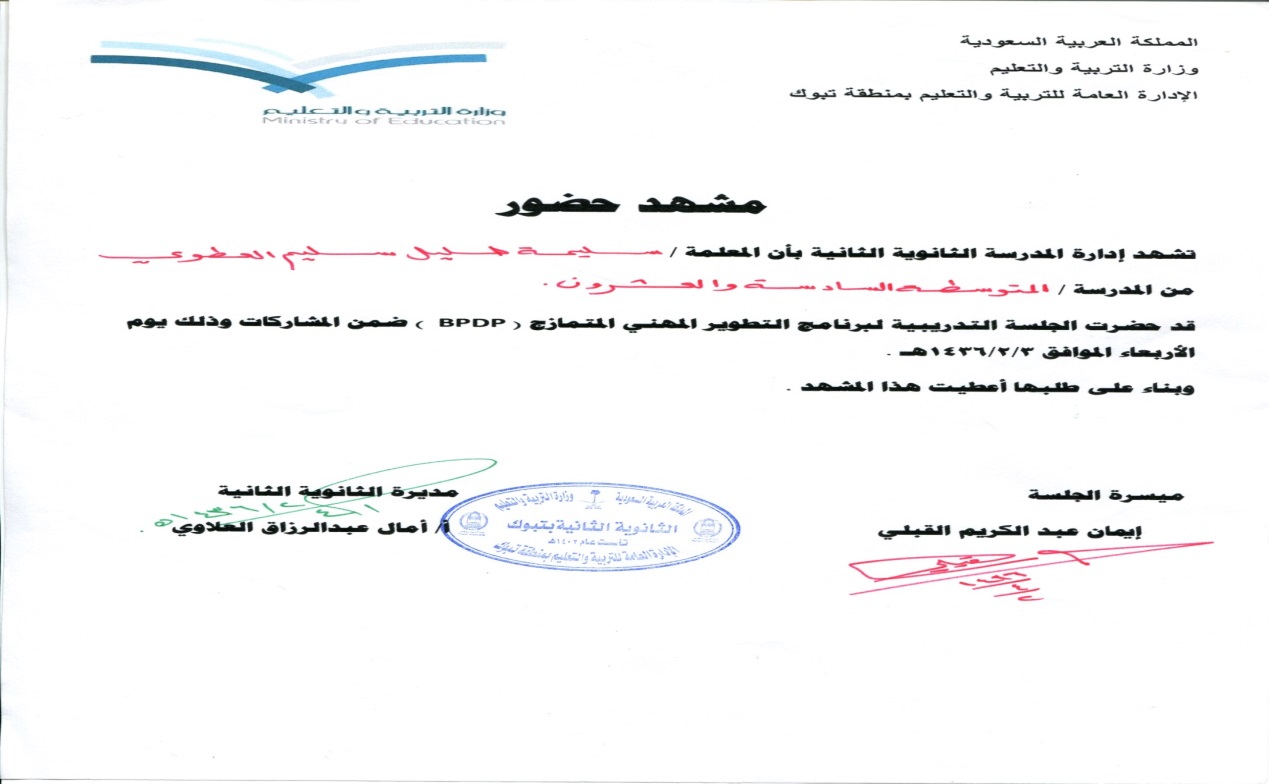 الشهادات الاكاديمية  +  الجوائز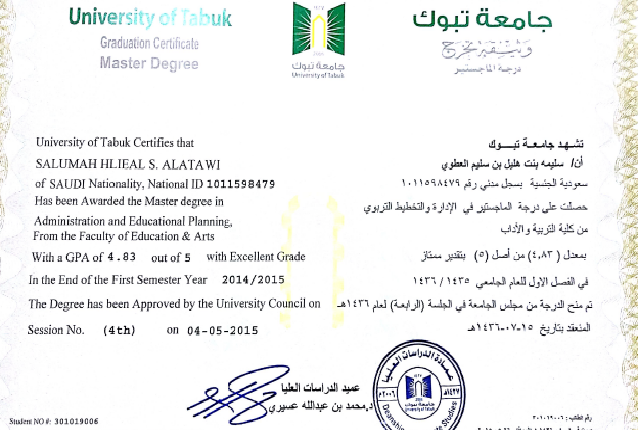 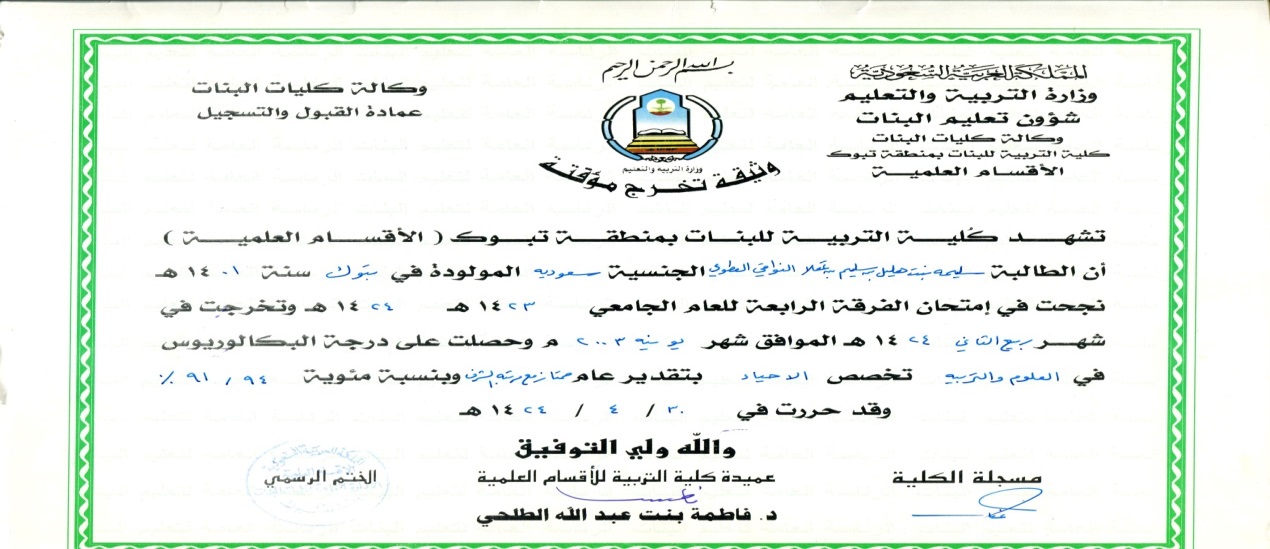 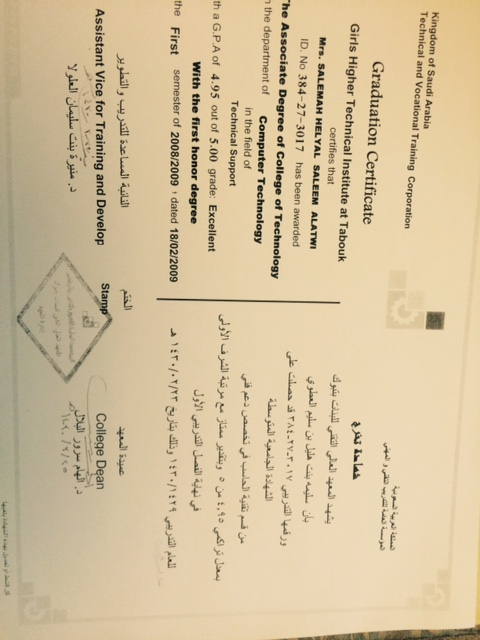  الجوائز 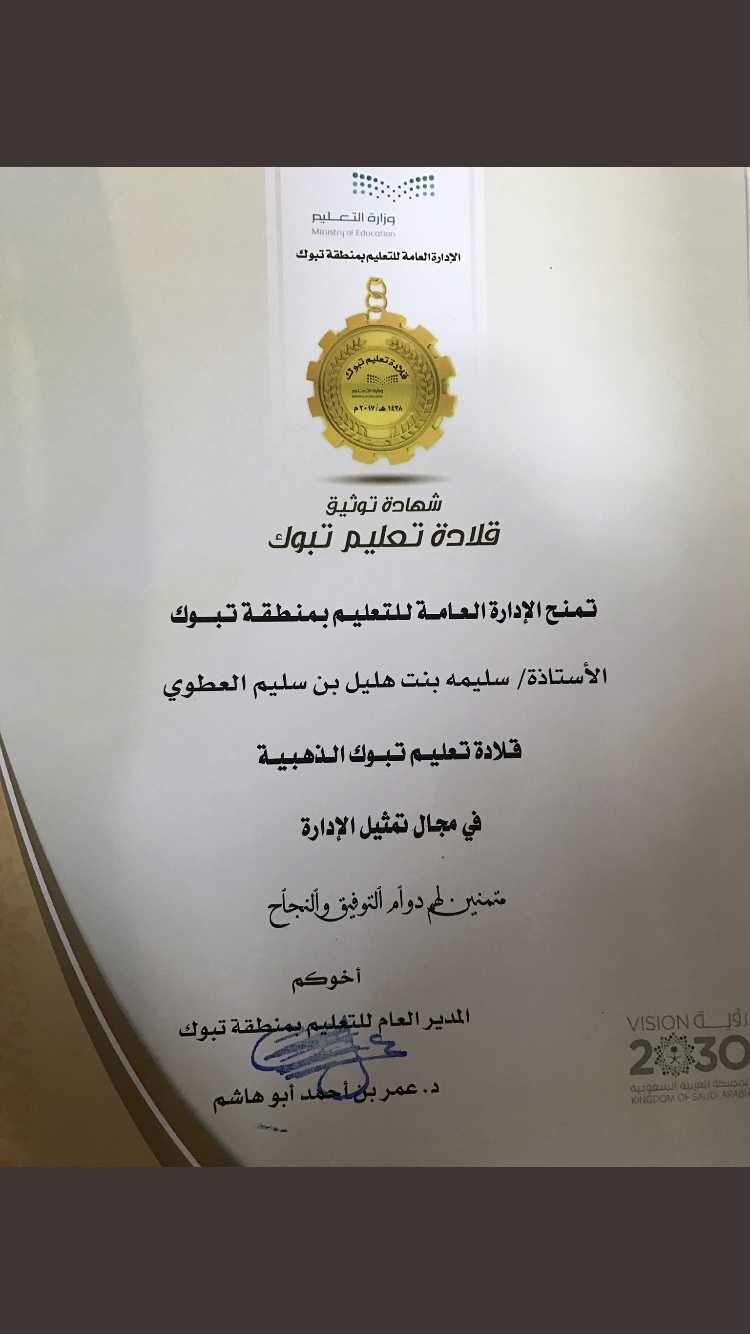 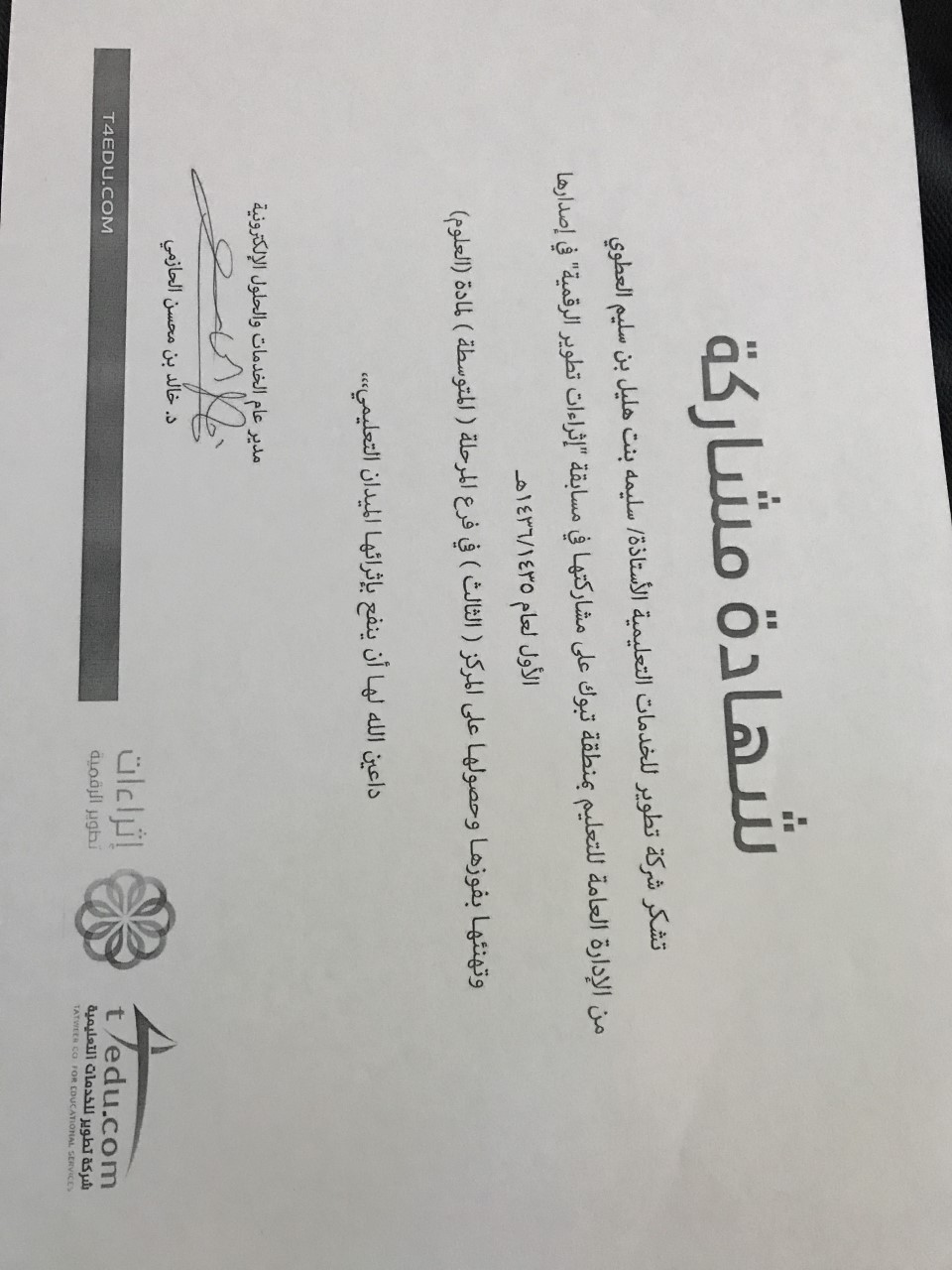 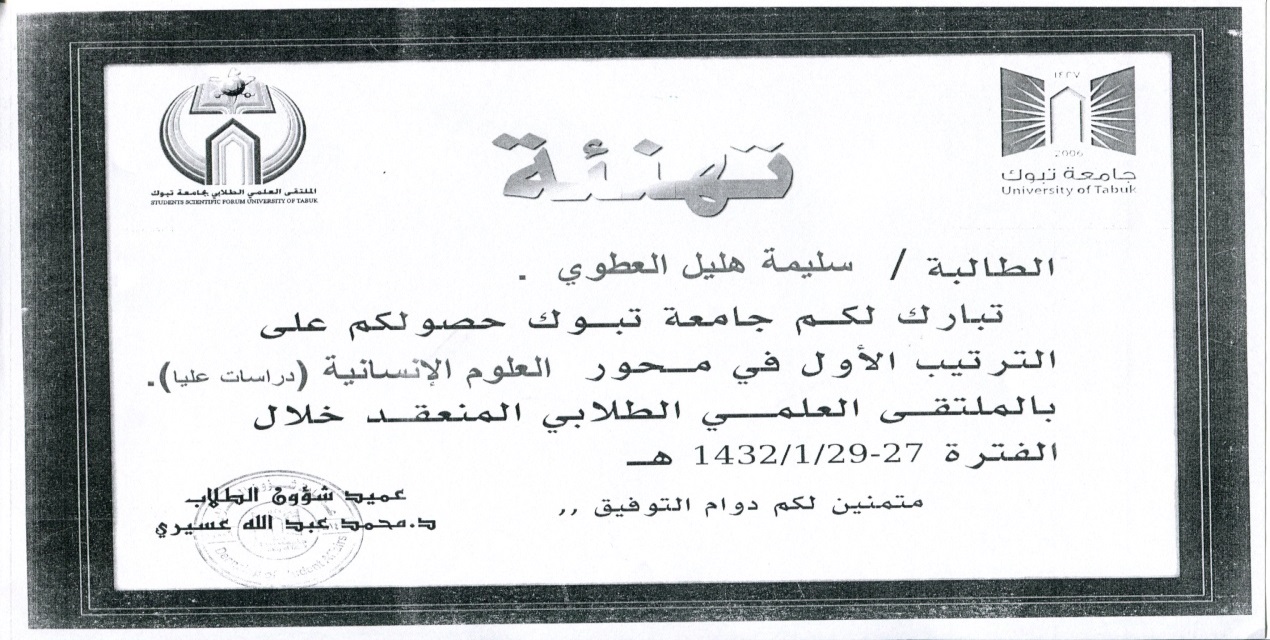 البحوث العلمية والمشاركة في المؤتمرات الدولية + المشاركة المجتمعية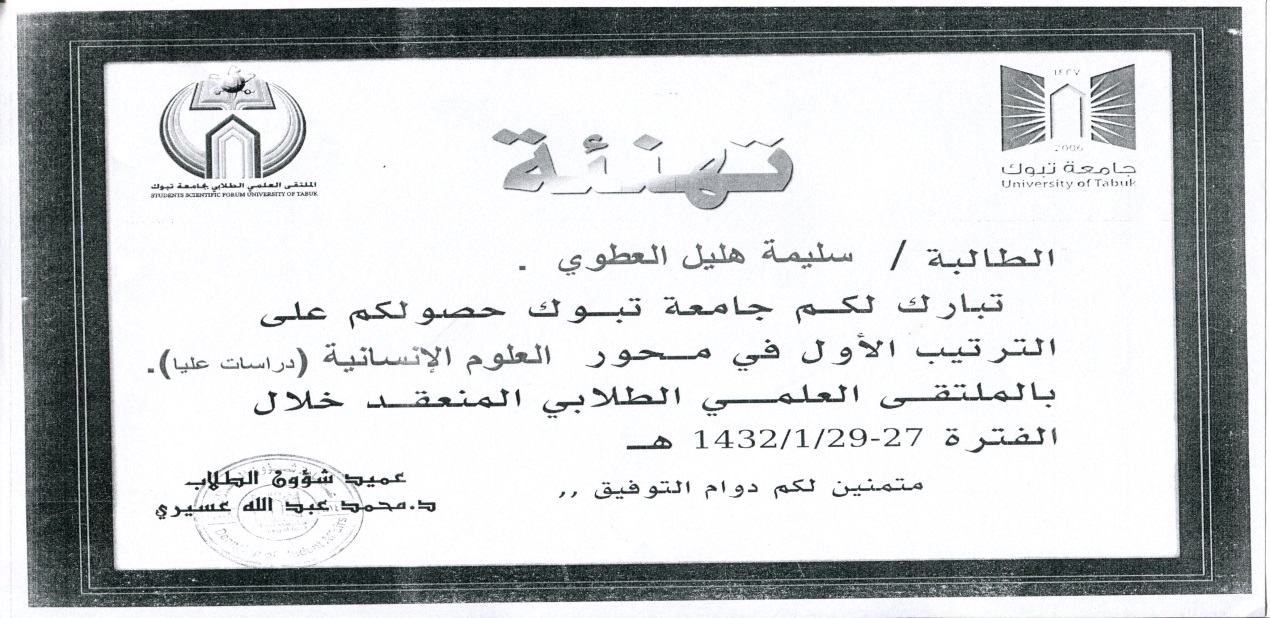 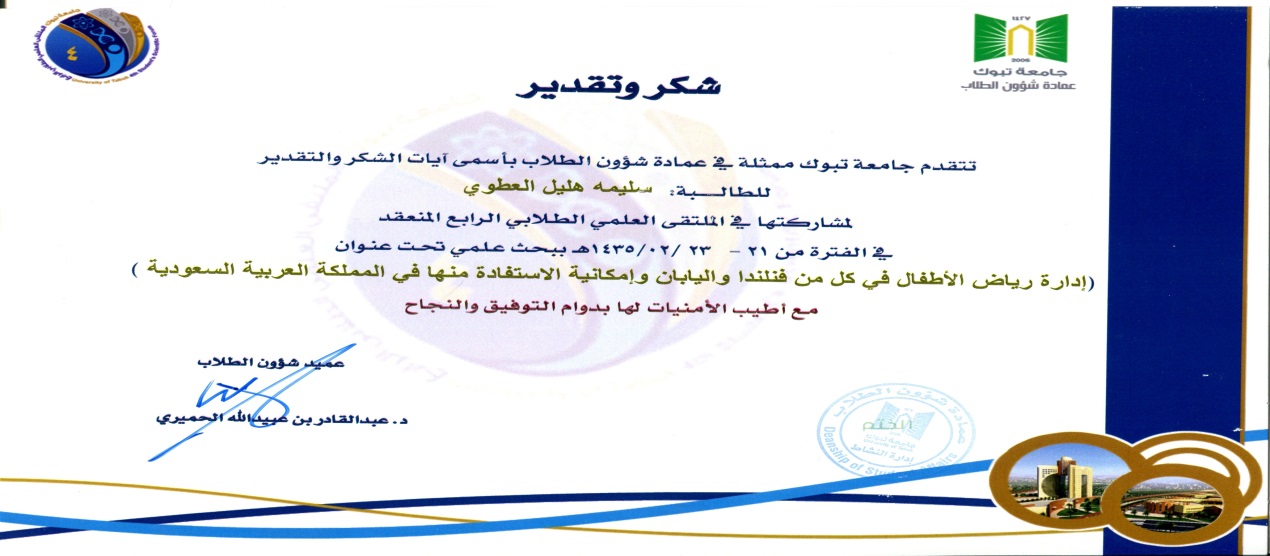 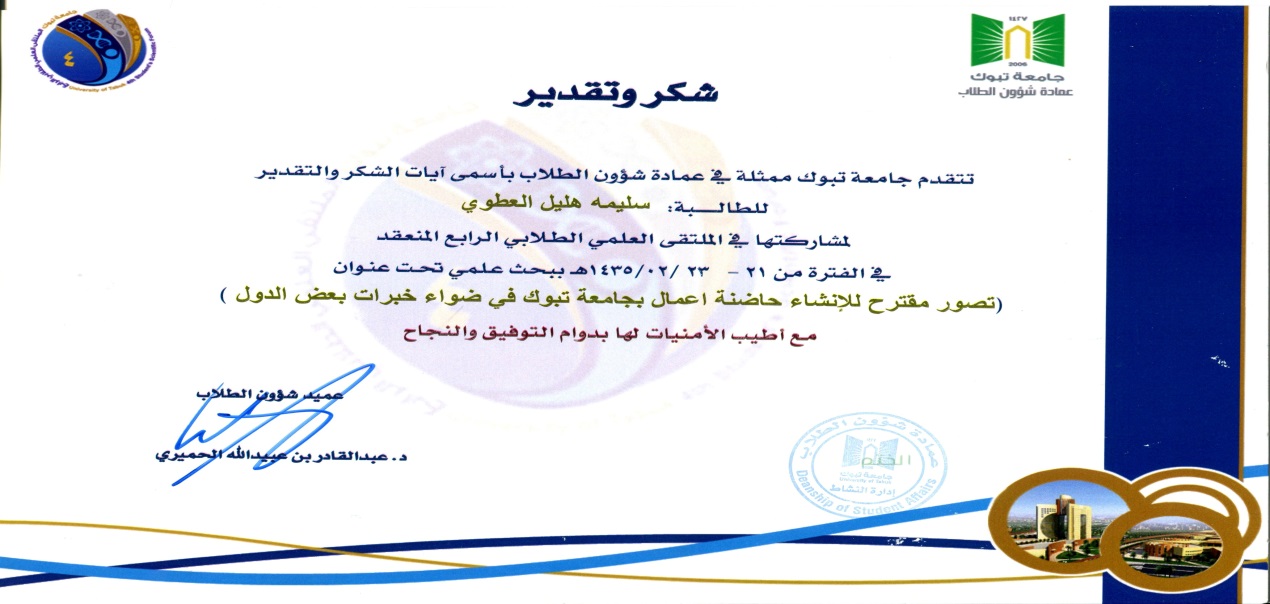 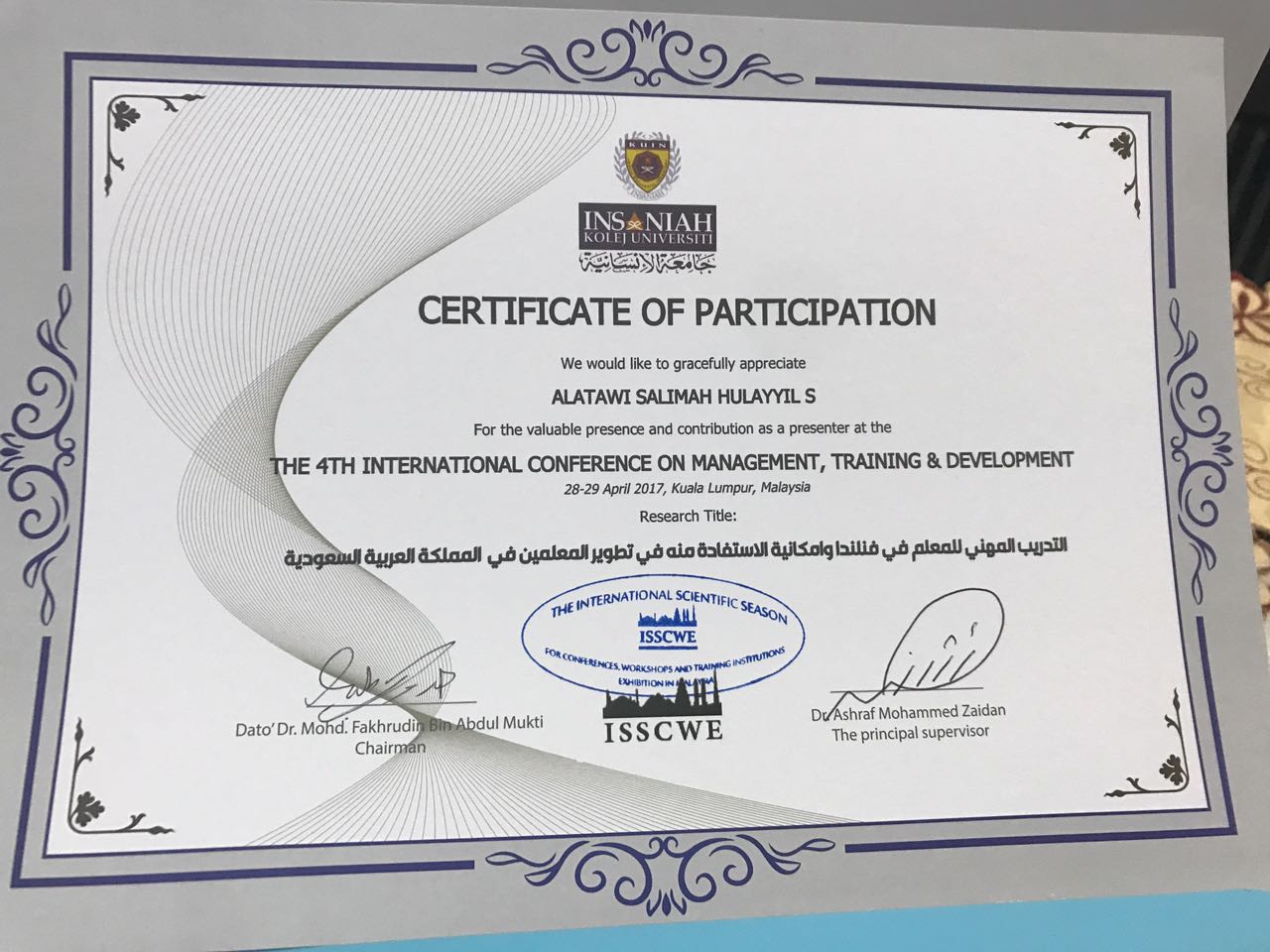 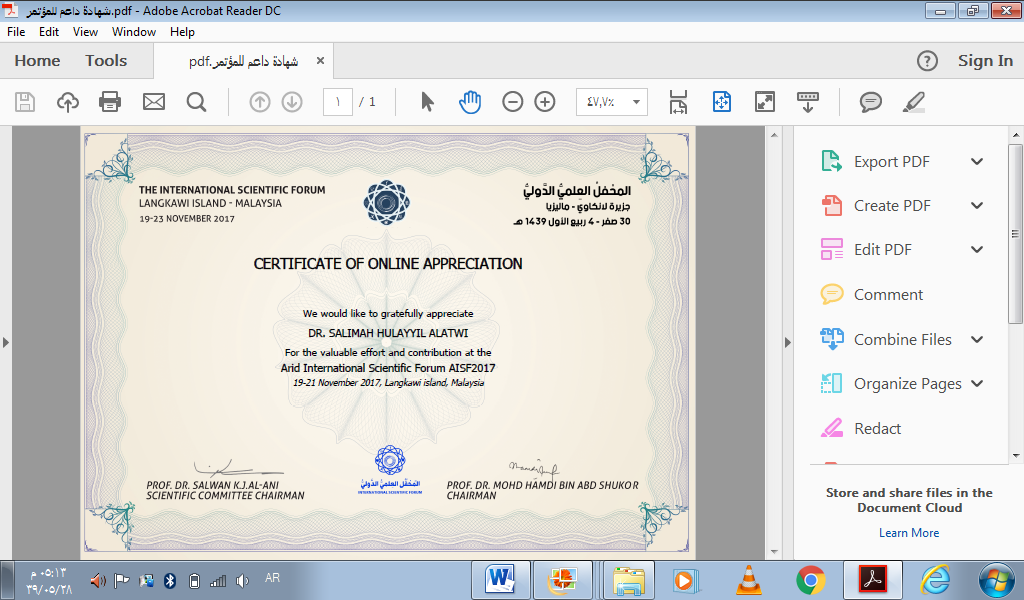 المشاركة المجتمعية 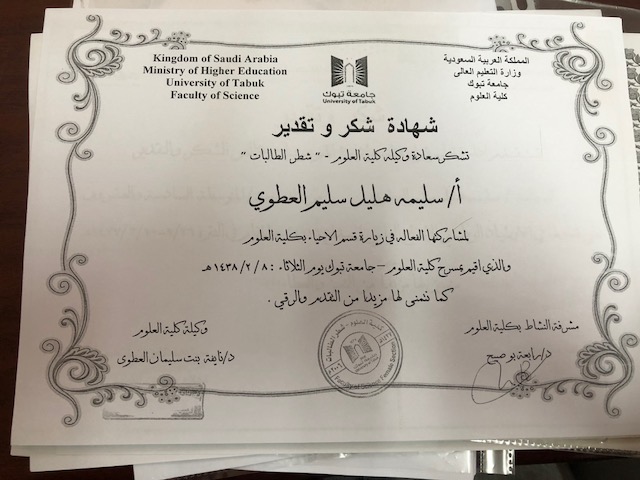 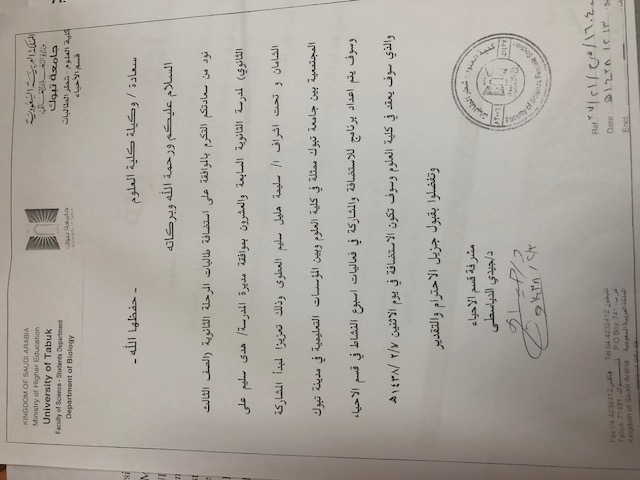 البحوث العلمية والمشاركة في المؤتمرات الدولية + المشاركة المجتمعيةالشكر والتقدير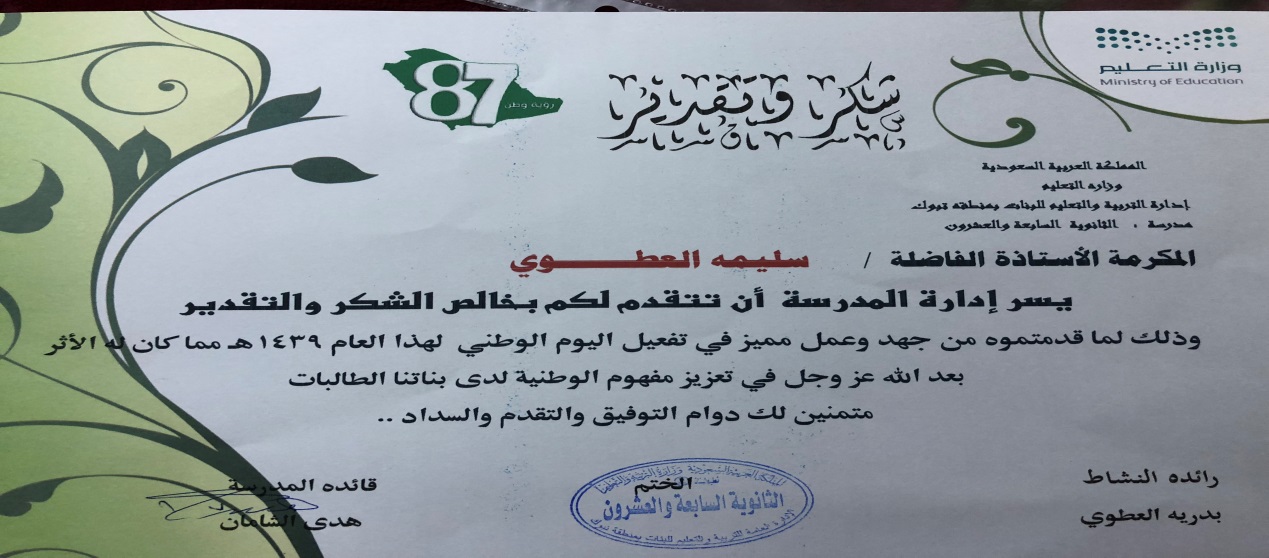 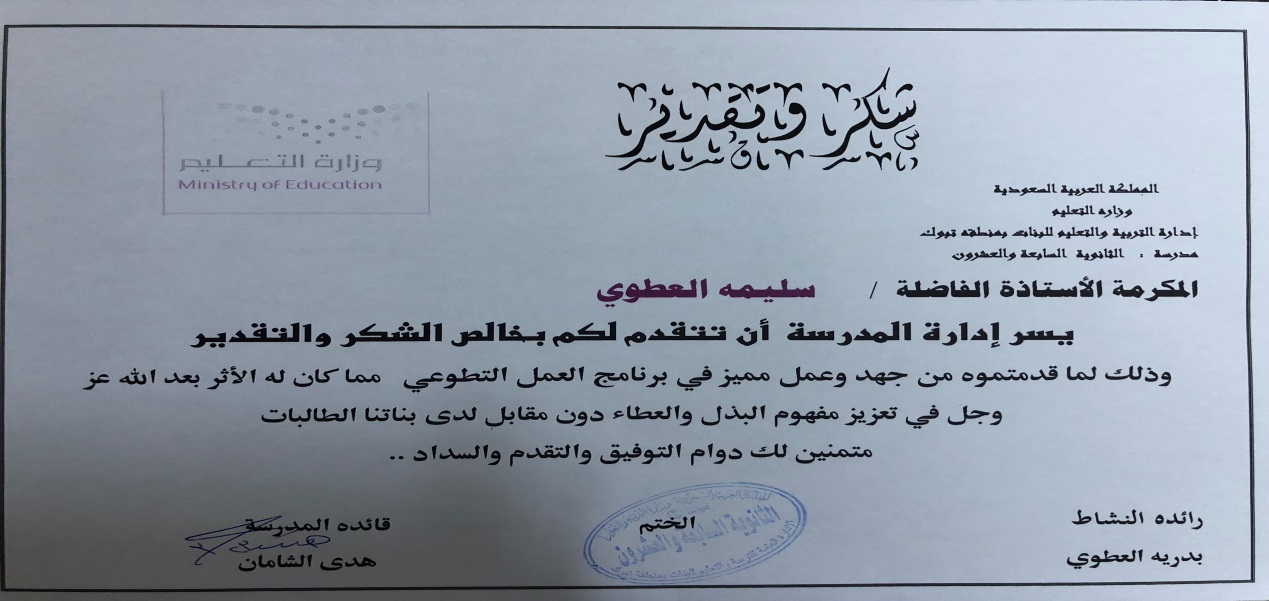 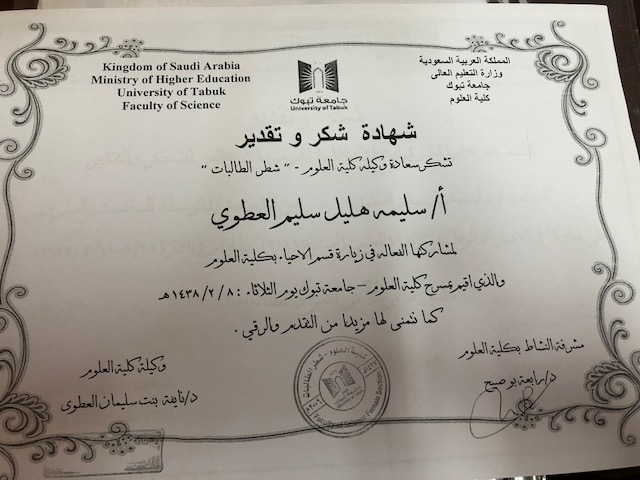 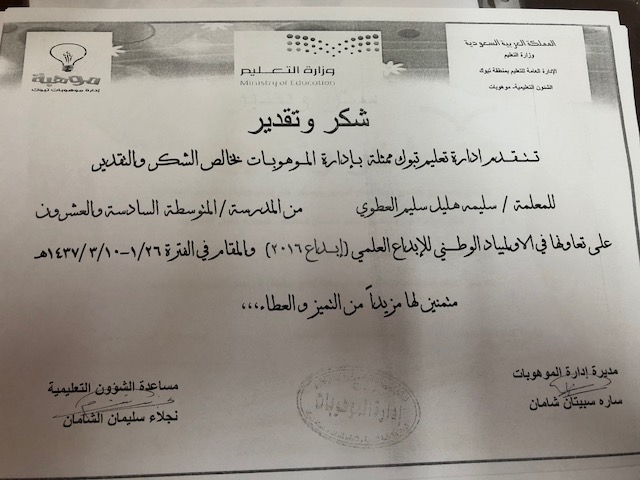 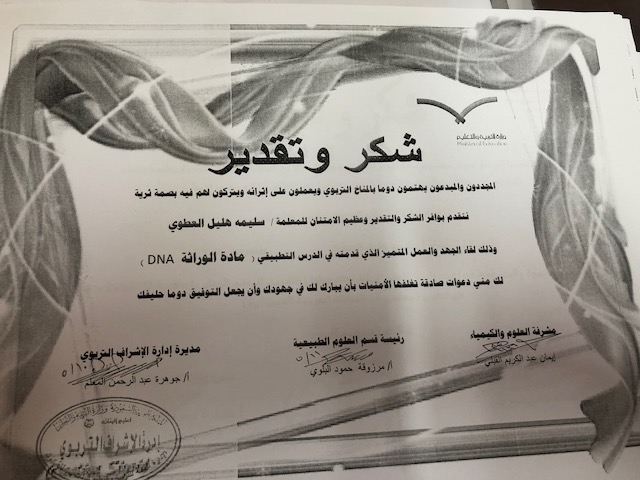 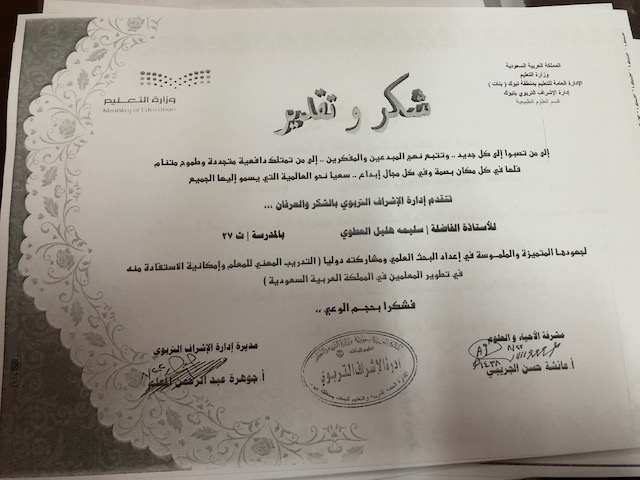 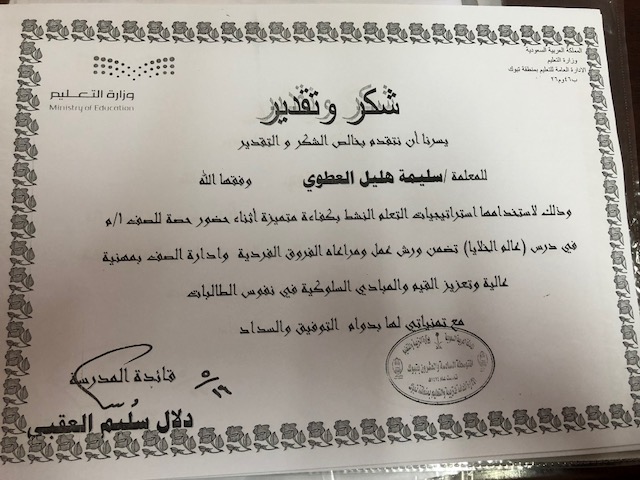 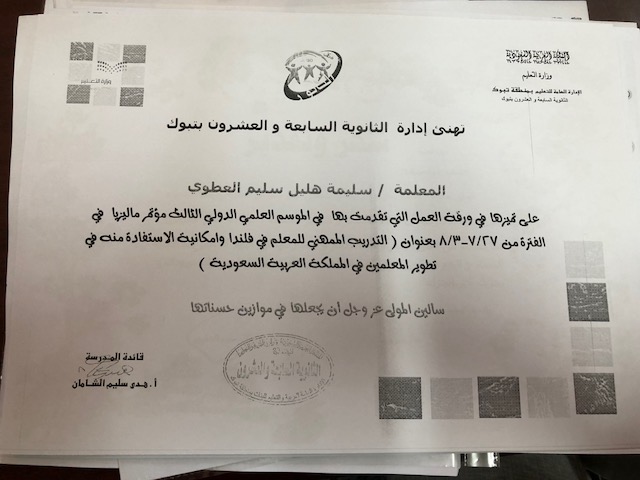 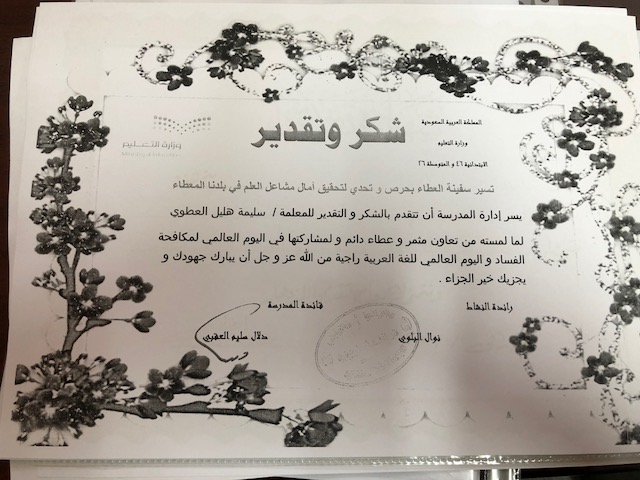 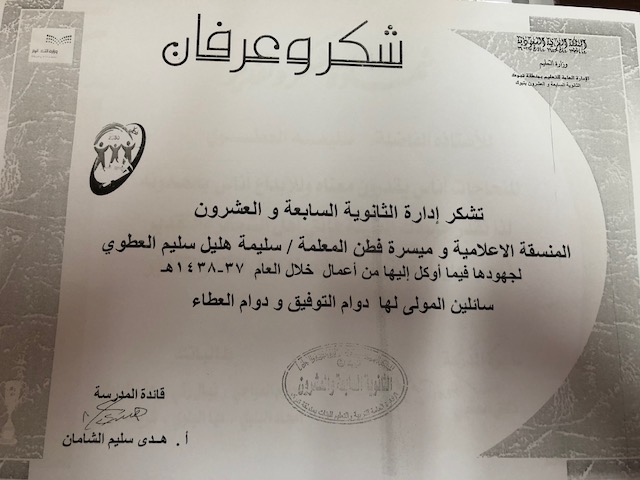 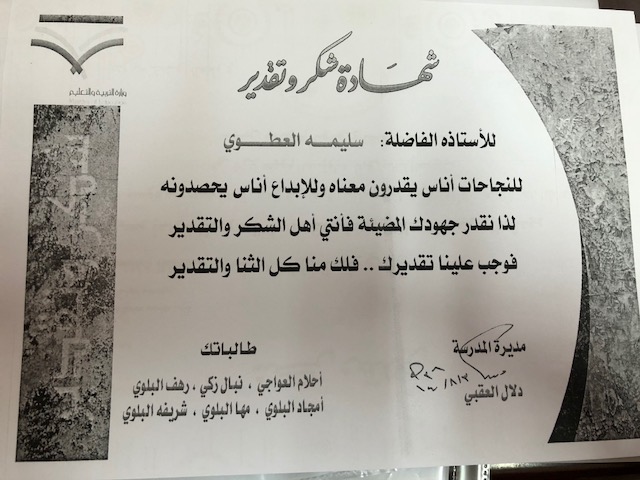 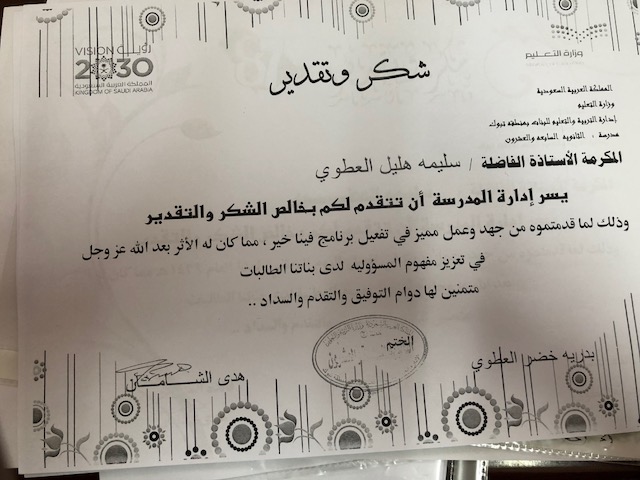 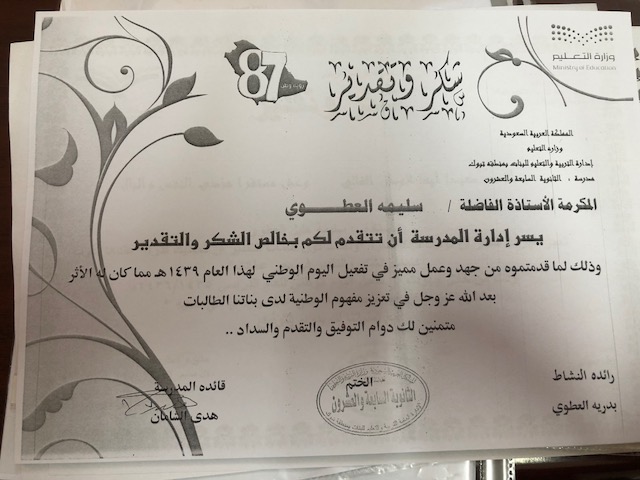 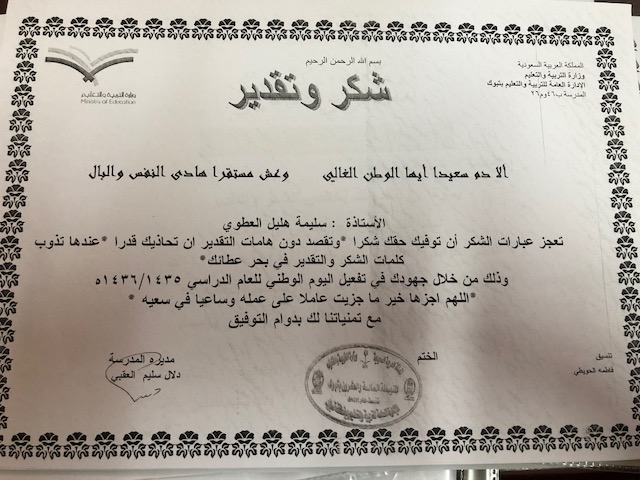 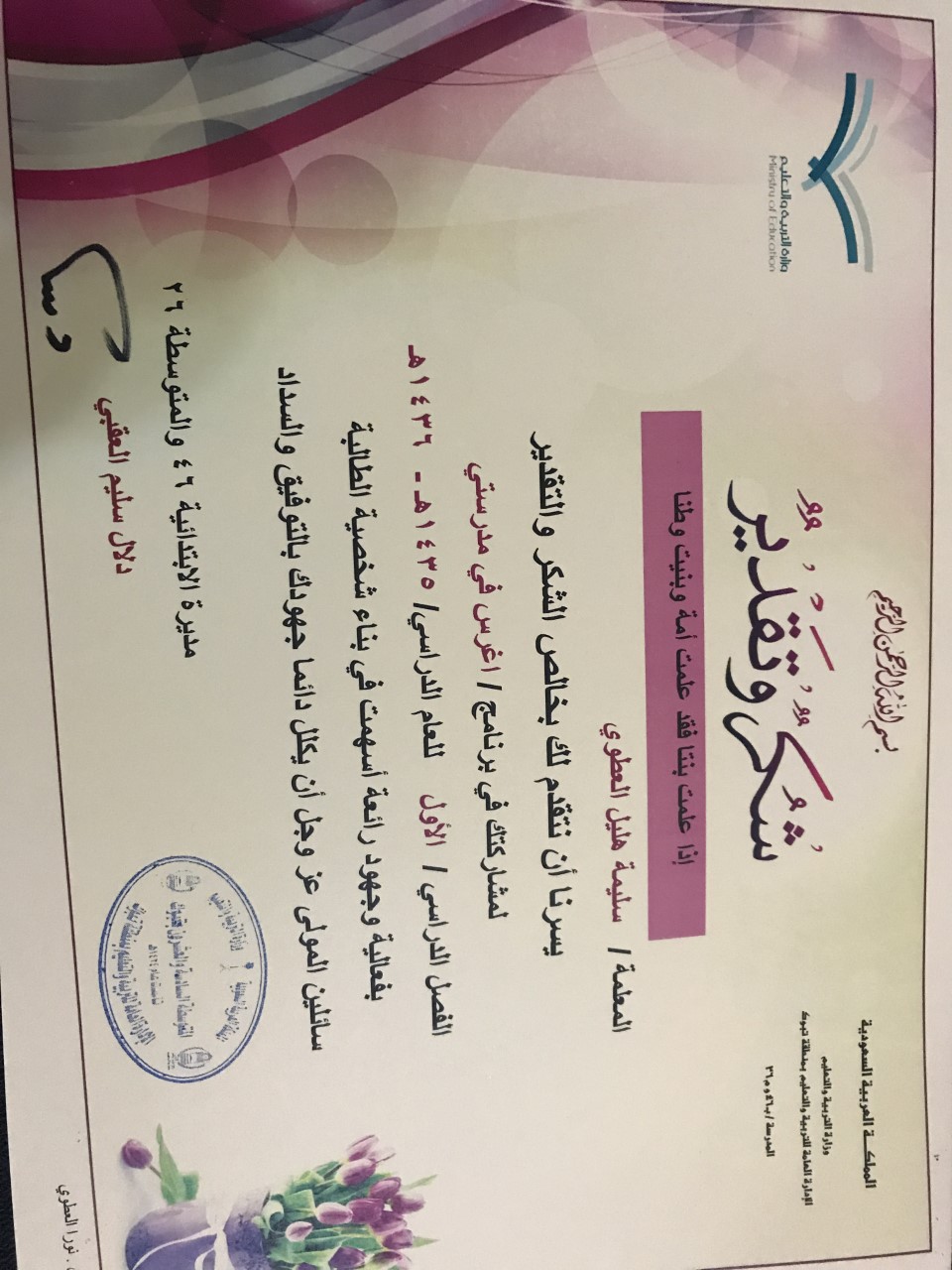 السيرة الذاتيةالسيرة الذاتيةالبيانات الشخصية الاسم / سليمة بنت هليل بن سليم العطوي البيانات الشخصية العمر/  39 البيانات الشخصية الحالة الاجتماعية /  متزوجة ولدي ثلاثة أطفال البيانات الشخصية الوظيفة / معلمة  في الثانوية 27 بمنطقة تبوكالبيانات الشخصية السكن / مدينة تبوك البيانات الشخصية الايميل / om.alyzeed@hotmail.comالبيانات الشخصية الجوال / 0544844170المؤهلات العلمية ماجستير إدارة وتخطيط تربوي – من جامعة تبوك – التقدير ممتاز المؤهلات العلمية بكالوريوس احياء – كلية التربية بتبوك – التقدير ممتاز  المؤهلات العلمية جامعة متوسطة ( دعم فني ) – المعهد التقني العالي للبنات بتبوك – تقدير ممتاز دورة سلاسل العلوم دورة سكامبر لتوليد الأفكار الابداعية دورة السبورة التفاعلية دورة التخطيط للفهم اعداد الميسرات على برنامج فطن  التربية الاعلامية الناقدة فاعلية الرحلات المعرفية في تدريس العلوم التعلم المستند للدماغ كن مبدعا  التصنيف في المختبرات  الكورت قدرات المستقبل التقويم المتمركز حول المتعلم ضمن مشروع تطوير العلوم السبورة التفاعلية مبادرة مايكروسوفت للمعلمين وتطبيقاتها في التعليم، ومسابقة معلم مايكروسوفت الخبيرورش العمل ورشة عمل استراتيجيات التعلم ورش العمل تجويد الاختبارات  ورش العمل المواطنة ورش العمل التطوير المهني المتمازجورش العمل المواطنة ( منهج وسلوك )ورش العمل ورشة تدريب مقياس موهبة ورش العمل تطبيق ادوات سكامبر لتنمية التفكير الإبداعيورش العمل اعداد الطالبات للمشاركة بالمشروع الوطني للتعرف على الموهوبين للطالبات وامهاتهن ورش العمل ورشة دراسة تحليل النتائج للطالبات ورش العمل  ورشة مهارات البحث العلمي عقدت للطالبات الجوائز وشهادات التقدير حاصلة على شهادة التفوق العلمي وجائزة نائب المحافظ  للتفوق العلمي  في المؤسسة العامة للتدريب الفني والتقني الجوائز وشهادات التقدير حاصلة على شهادة وجائزة المركز الاول في الملتقى العلمي الاول للدراسات العليا بجامعة تبوكالجوائز وشهادات التقدير حاصلة على شهادة شكر وجائزة المركز الثالث لمسابقة اثراءات الرقمية من شركة تطوير للخدمات التعليمية . الجوائز وشهادات التقدير حاصلة على شهادتين شكر وتقدير للمشاركة في الملتقى العلمي الطلابي الرابع بجامعة تبوك شهادة توثيق قلادة تعليم تبوك الذهبية  من مدير عام تعليم تبوك في مجال تمثيل الادارة حاصلة على العديد من شهادات الشكر والتقدير على مستوى المدرسةالابحاث العلمية تطوير إدارة رياض رياض الأطفال في المملكة العربية السعودية في ضوء خبرات بعض الدول – رسالة الماجستيرالابحاث العلمية إدارة رياض الأطفال في كل من فنلندا واليابان وإمكانية الإستفادة منها في المملكة العربية السعوديةالابحاث العلمية تصور مقترح لإنشاء حاضنة أعمال بجامعة تبوك في ضوء تجارب بعض الدولالابحاث العلمية السلوكيات غير السوية لدى طالبات المرحلة المتوسطة بمنطقة تبوك من وجهة نظر المديرات والمرشدات الطلابياتالتدريب المهني للمعلم في فنلندا وامكانية الاستفادة منه في تطوير المعلمين في المملكة العربية السعودية المشاركة المجتمعية والدروس التطبيقية اعداد درس تطبيقي بعنوان المادة الوراثية DNA  - بتاريخ 11/ 5 / 1436- بمشاركة الدكتورة مديحة عثمان من جامعة تبوك ( الحضور  23 من : مشرفات ومعلمات من خارج وداخل المدرسة)  المشاركة المجتمعية والدروس التطبيقية زيارة تعليمية برفقة الطالبات لجامعة تبوك امتدادا للدرس التطبيقي السابق في عام 1436 رحلة استكشافية للطالبات المرحلة الثانوية لمختبرات الاحياء في جامعة تبوك في عام 1438 المحافل والمشاركات الدولية والمحلية الحضور والمشاركة في الموسم العلمي الدولي الثالث للمؤتمرات وورش العمل ومعارض المؤسسات التدريبية في ماليزيا ( 24 – 30 ) ابريل -2017دعم المحفل العلمي الدولي المقام في ماليزيا 30  صفر – 4 ربيع الاول لعام 1439 هالهواية البحث العلمي  استخدام التقنيات والبرمجيات الحديثةاستكشاف كل ماهو جديد